Μ. ΜΙΧΑΗΛΙΔΟΥ & ΣΙΑ Ο. Ε.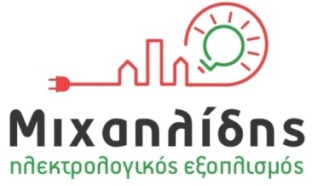 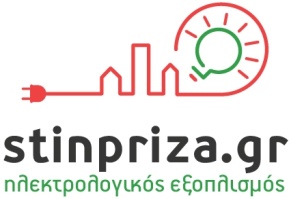 2ο ΧΛΜ ΚΟΜΟΤΗΝΗΣ – ΑΛΕΞ / ΠΟΛΗΣΚΟΜΟΤΗΝΗ   Τ.Κ.: 69132ΤΗΛ. & FAX.: 25310 - 72300E-mail: info@stinpriza.grΈΝΤΥΠΟ ΕΠΙΣΤΡΟΦΗΣ ΠΡΟΪΟΝΤΩΝΣΤΟΙΧΕΙΑ ΠΕΛΑΤΗΠΡΟΪΟΝΤΑ ΚΑΙ ΣΤΟΙΧΕΙΑ ΕΠΙΣΤΡΟΦΗΣΓΕΝΙΚΑ* Συμπληρώστε τον Κωδικό Επιστροφής ανάλογα με την περίπτωση σας1. Λάθος ποσότητα2. Λάθος προϊόν3. Κατεστραμμένο στη μεταφορά4. Διπλή παραγγελία5. Προϊόν ελαττωματικό6. Καθυστερημένη παράδοση7. Διαφορετικό προϊόν από κατάλογο8. Μη ικανοποιημένος πελάτης9. Λάθος επιλογή υλικού σε παραγγελία10. Λάθος ποσότητα υλικού σε παραγγελία11. Άλλο ………………………………………………** Συμπληρώστε την κατάσταση του προϊόντος (Π.χ. σπασμένο γυαλί, περίβλημα)Πελάτης (Α.Φ.Μ. ή Επωνυμία)ΤηλέφωνοΑριθμός ΠαραστατικούE-mailΗμερομηνία ΑγοράςΛοιπά στοιχείαΠοσότηταΚωδικόςΠεριγραφήΑιτία Επιστροφής *Κατάσταση Προϊόντος**Τηρούνται οι όροι επιστροφής;               ΝΑΙ                       ΌΧΙΠΑΡΑΤΗΡΗΣΕΙΣ: